28.09.В рамках Профориентационного минимума для реализации курса занятий «Россия--мои горизонты» обучающиеся 8 класса (кл.руководитель  Абаничева Т.М.) встретились с  бывшей выпускницей школы  Петуховой Ю.А. Инспектор ПДН ОМВД России по Болховскому району Юлиана Александровна  провела для обучающихся беседу по теме «Основы профессионального самоопределения. Профессия --полицейский». Разговор вели о выборе профессии и о значимости профессий в настоящее время. Особое внимание было направлено на правильность выбора профессии, учитывая свои личностные и интеллектуальные способности.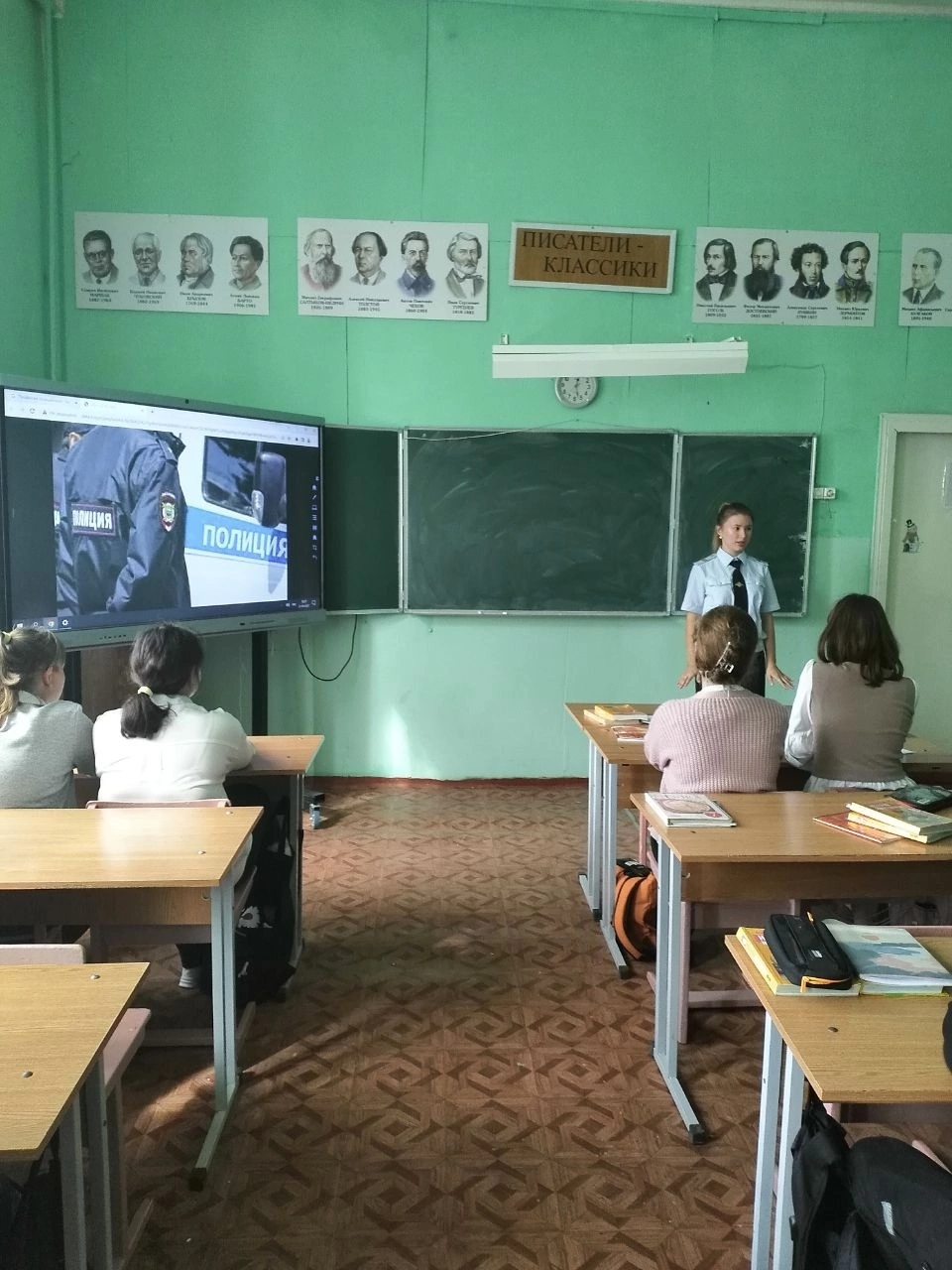 